Δ Ε Λ Τ Ι Ο     Τ Υ Π Ο ΥΥποδοχή Πρωτοετών Φοιτητών του Τμήματος Νοσηλευτικής, της Σχολής Επιστημών Υγείας του Πανεπιστημίου ΘεσσαλίαςΠραγματοποιήθηκε την Δευτέρα 11 Οκτωβρίου 2021 η υποδοχή των πρωτοετών φοιτητών του Τμήματος Νοσηλευτικής της Σχολής Επιστημών Υγείας του Πανεπιστημίου Θεσσαλίας  παρουσία του Πρύτανη, Καθηγητή Ζήση Μαμούρη, του Κοσμήτορα της Σχολής Καθηγητή Ιωάννη Στεφανίδη, της Προέδρου του Τμήματος Αναπληρ. Καθηγήτριας Ιωάννας Παπαθανασίου, μελών Διδακτικού και Διοικητικού προσωπικού του Τμήματος. 
Το πρόγραμμα της υποδοχής περιελάβανε χαιρετισμούς και καλωσόρισμα τόσο από τη Διοίκηση του Πανεπιστημίου όσο και από το Τμήμα, παρουσίαση του προπτυχιακού αλλά και των μεταπτυχιακών προγραμμάτων του Τμήματος Νοσηλευτικής, τις επαγγελματικές προοπτικές, τη χρήση των υπηρεσιών πληροφορικής, τις οδηγίες για Covid-19, την αξιολόγηση και τέλος ενημέρωση για τις αθλητικές δραστηριότητες του Π.Θ. στη Λάρισα από τον Καθηγητή Φυσικής Αγωγής κ. Γεώργιο Μπούτλα.Η εκδήλωση έκλεισε μέσα σε ένα ζεστό κλίμα και με συζήτηση στις απορίες των φοιτητών.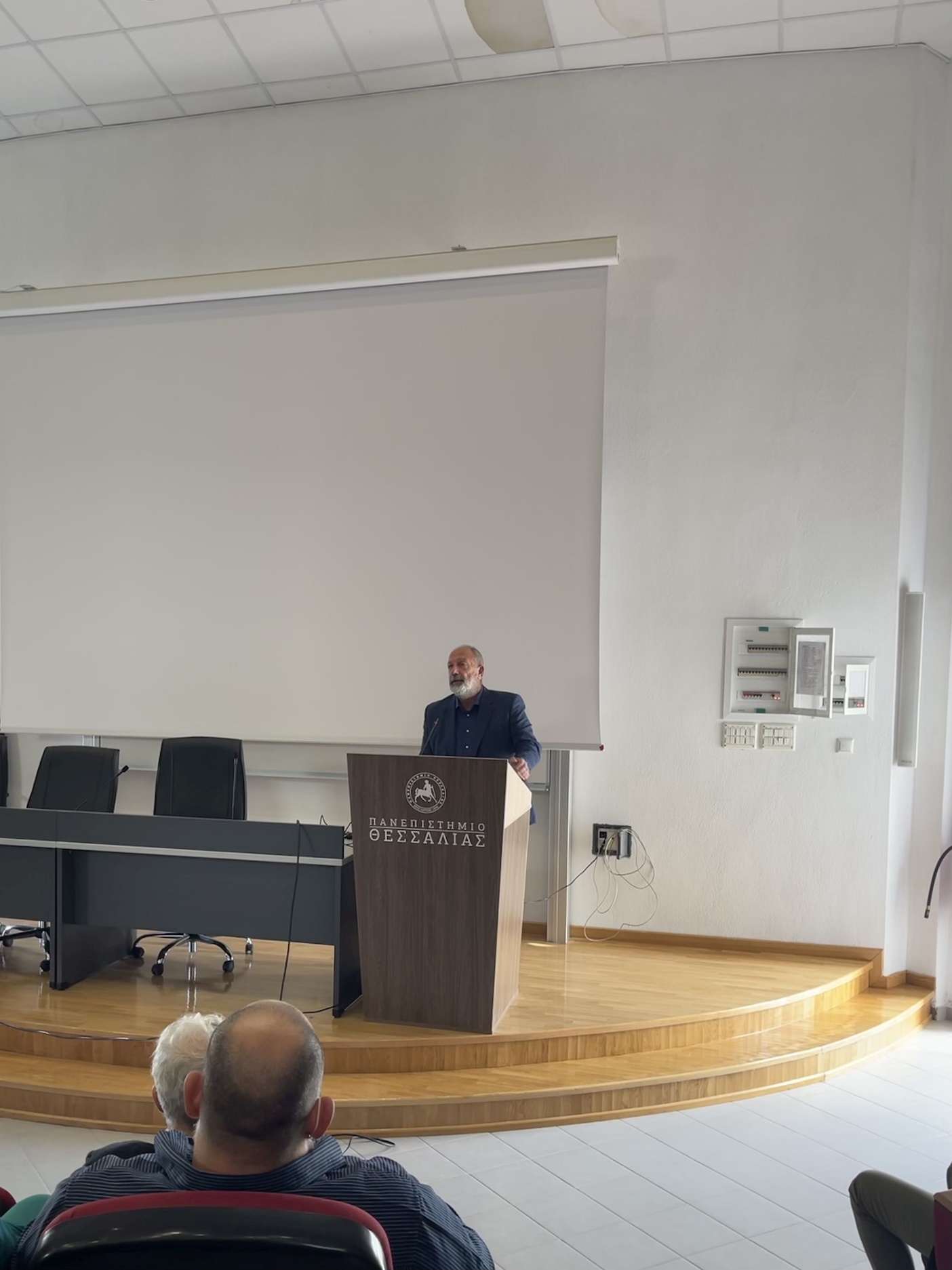 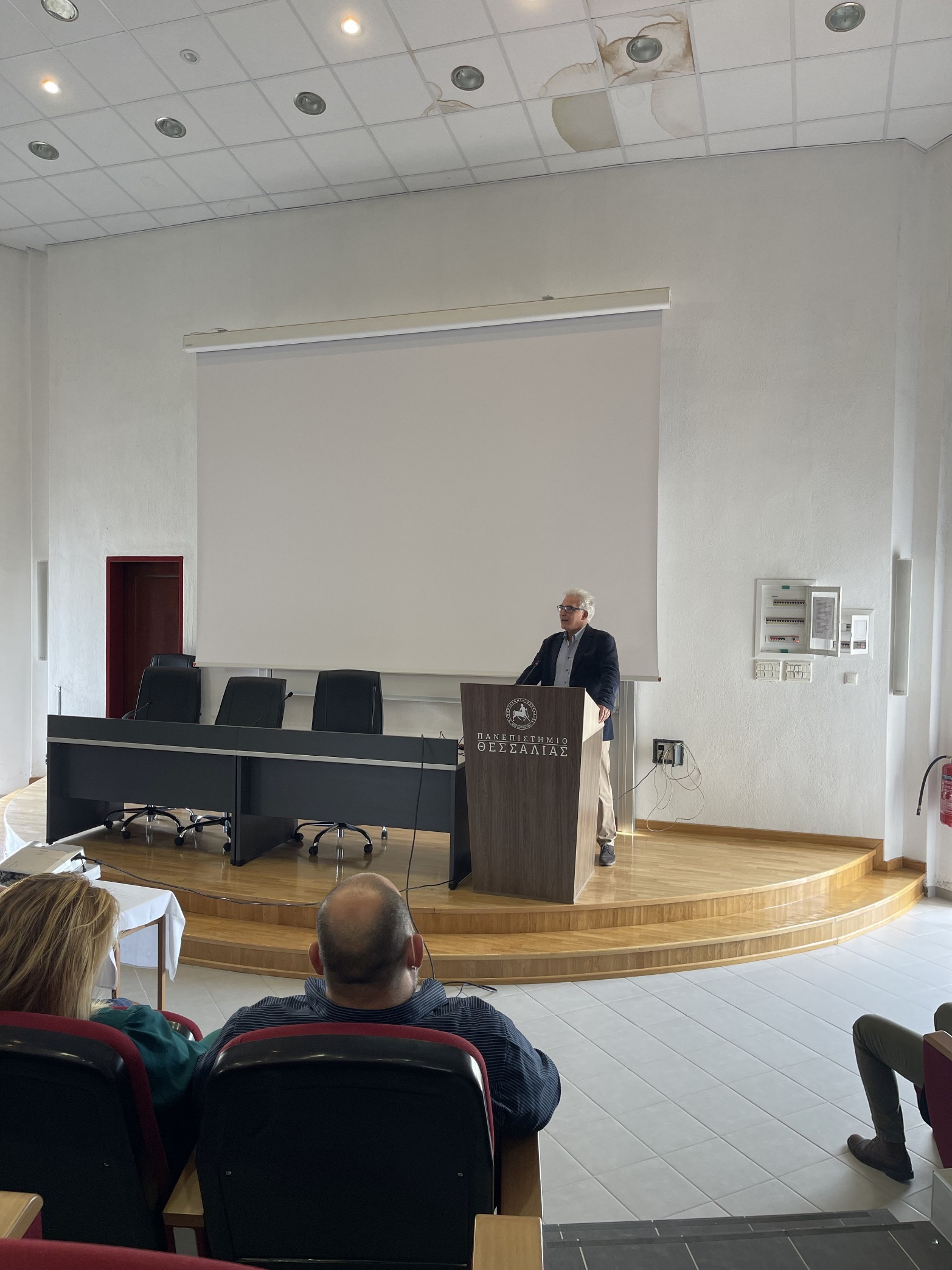 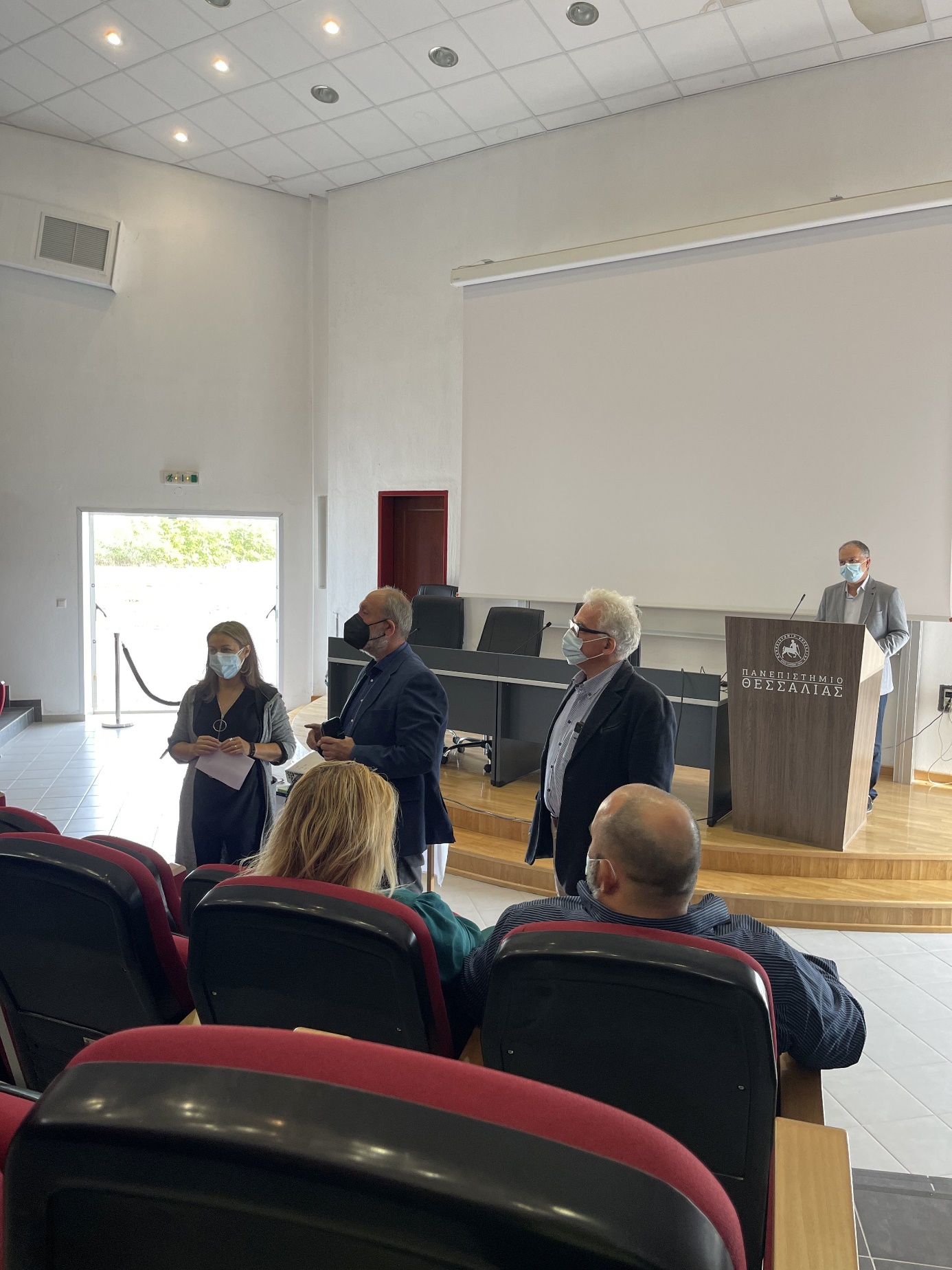 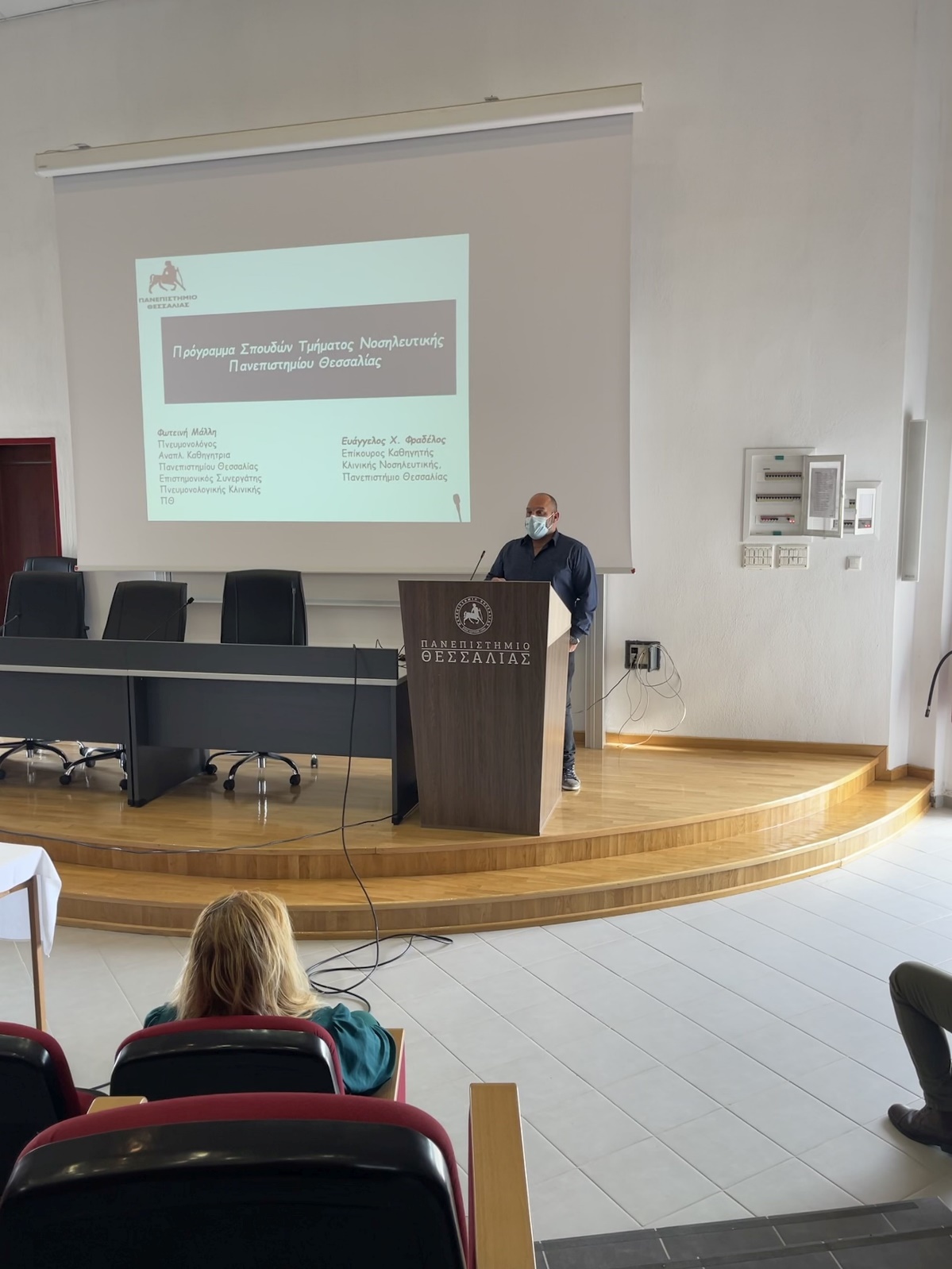 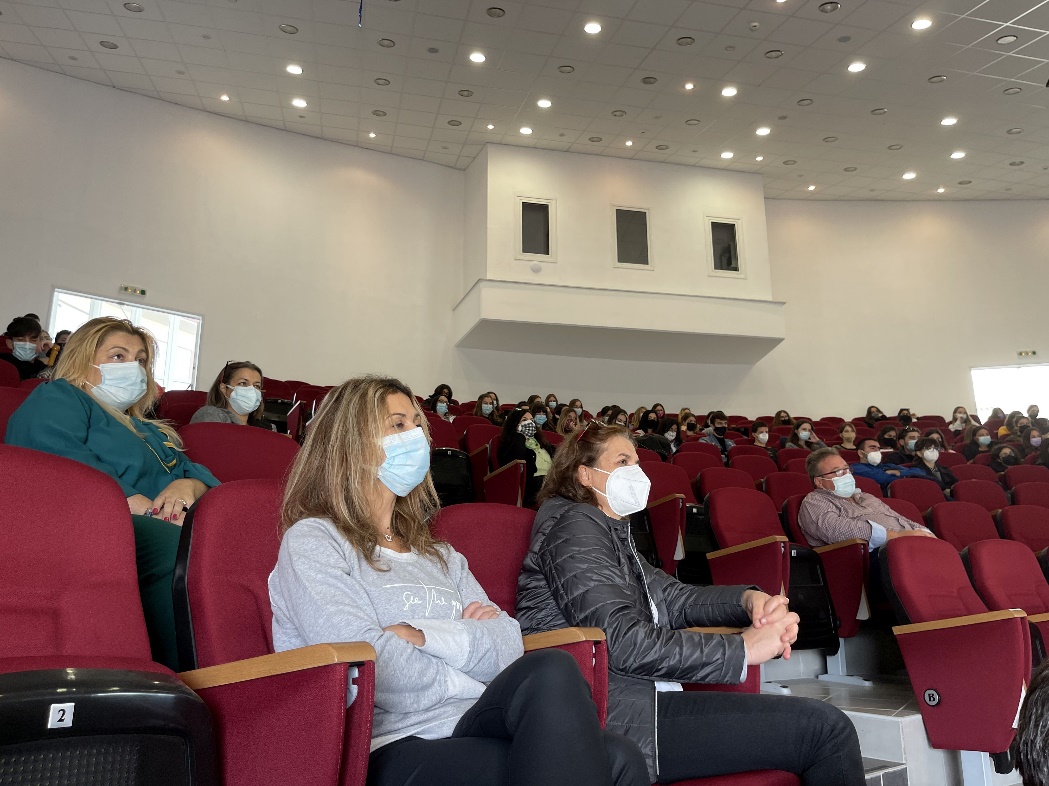 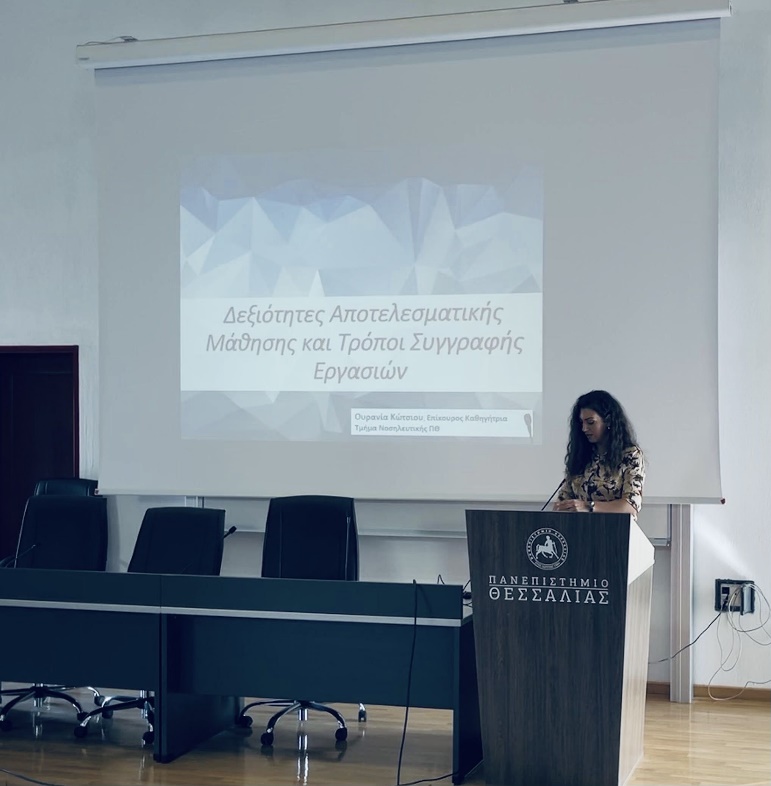 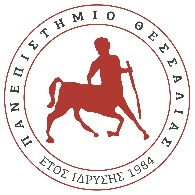 ΠΑΝΕΠΙΣΤΗΜΙΟ ΘΕΣΣΑΛΙΑΣ ΣΧΟΛΗ ΕΠΙΣΤΗΜΩΝ ΥΓΕΙΑΣΤΜΗΜΑ ΝΟΣΗΛΕΥΤΙΚΗΣ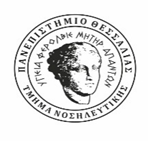 Π. Ο. Λάρισας – Τρικάλων, Γαιόπολις, Τ.Κ. 41500, Λάρισα, τηλ: 2410 684252Π. Ο. Λάρισας – Τρικάλων, Γαιόπολις, Τ.Κ. 41500, Λάρισα, τηλ: 2410 684252Π. Ο. Λάρισας – Τρικάλων, Γαιόπολις, Τ.Κ. 41500, Λάρισα, τηλ: 2410 684252